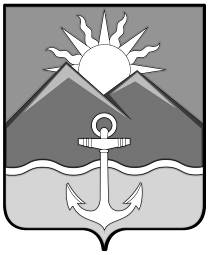 БЮЛЛЕТЕНЬмуниципальных правовых актовХасанского муниципального районаВыпуск № 4125 ноября 2022 г.Официальное изданиеп. Славянка Хасанского района Приморского края2022ОглавлениеПОСТАНОВЛЕНИЕ администрации Хасанского муниципального района №831-па от 14.11.2022 г. «О внесении  изменений  в  постановление администрации Хасанского муниципального района  от 14 августа  2017  года  №  742-па «Об утверждении муниципальной программы Хасанского   муниципального   района «Управление муниципальными финансами  Хасанского муниципального района»  на 2018 – 2022 годы»	3ПОСТАНОВЛЕНИЕ администрации Хасанского муниципального района №848-па от 18.11.2022 г. «Об отмене постановления администрации Хасанского муниципального района от 14.10.2022 года № 715-па «Об организации продажи муниципального имущества, находящегося в собственности Хасанского муниципального района, на аукционе с открытой формой подачи предложений о цене»	8ПОСТАНОВЛЕНИЕ администрации Хасанского муниципального района №877-па от 24.11.2022 г. «О назначении  общественных  обсуждений по    проекту «Внесение изменений в генеральный план Барабашского сельского поселения Хасанского	10ПОСТАНОВЛЕНИЕ главы администрации Хасанского муниципального района №33-пг от 21.11.2022 г. «О предоставлении Федеральному агентству по управлению государственным имуществом разрешения на изменение вида разрешенного исполь-зования земельного участка с кадастровым номером 25:20:070101:1047»	14ПОСТАНОВЛЕНИЕ главы администрации Хасанского муниципального района №34-пг от 21.11.2022 г. «О предоставлении Попову А.В. разрешения на изменение вида разрешенного использования земельного участка с кадастровым номером 25:20:210104:1754»	15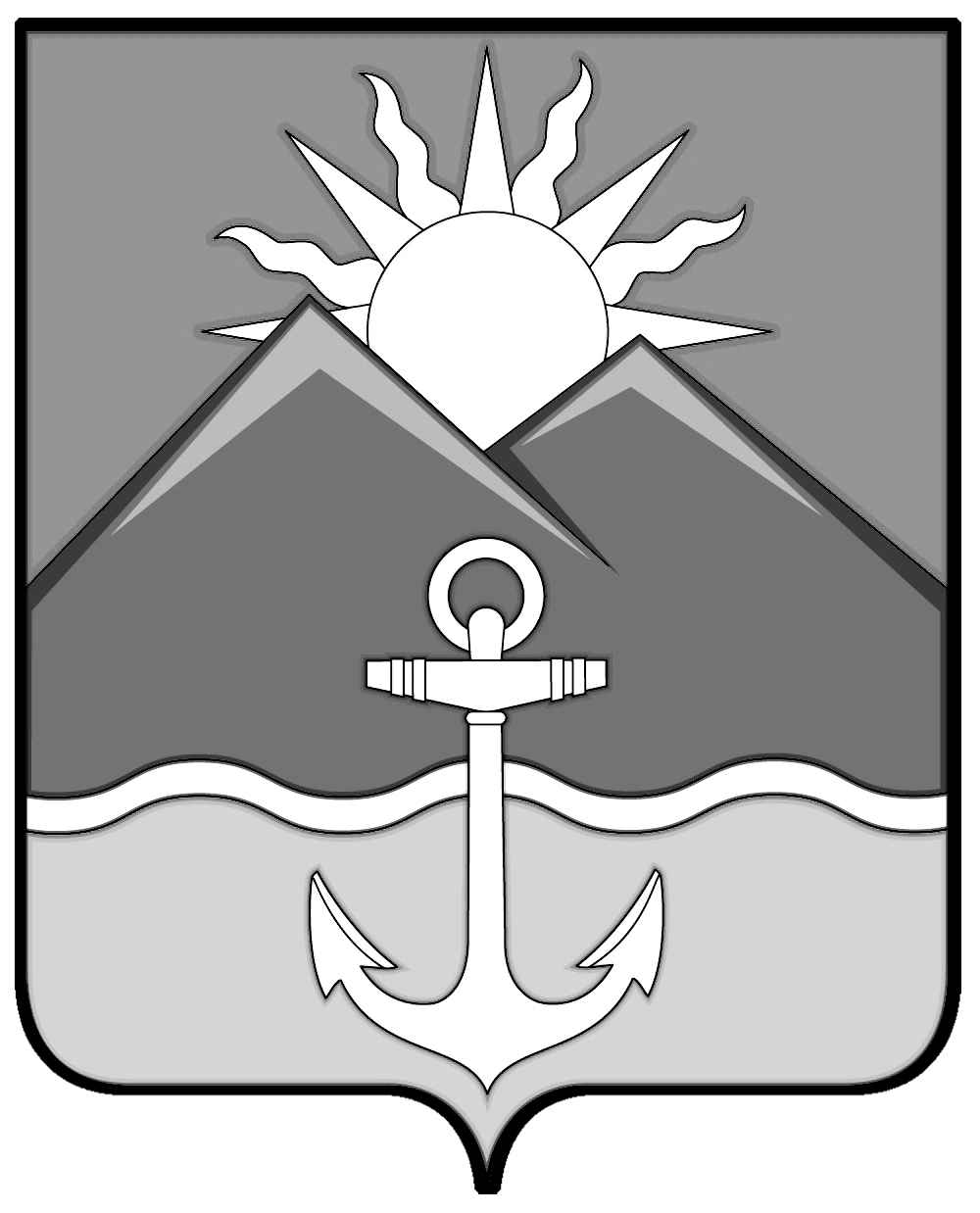 АДМИНИСТРАЦИЯХАСАНСКОГО МУНИЦИПАЛЬНОГО РАЙОНАПОСТАНОВЛЕНИЕпгт Славянка14.11.2022 г.                                                                                                                        № 831-паО внесении  изменений  в  постановление администрации Хасанского муниципального района  от 14 августа  2017  года  №  742-па «Об утверждении муниципальной программы Хасанского   муниципального   района «Управление муниципальными финансами  Хасанского муниципального района»  на 2018 – 2022 годы          Руководствуясь Уставом Хасанского муниципального района, администрация Хасанского муниципального районаПОСТАНОВЛЯЕТ:Внести  в  постановление администрации Хасанского муниципального района от  14 августа  2017  года  №  742-па «Об утверждении муниципальной программы Хасанского   муниципального района «Управление муниципальными финансами Хасанского муниципального района»  на    2018  –  2022  годы» (в редакции постановлений администрации Хасанского муниципального района  от  24 октября 2017 года № 1028-па, от 10 апреля 2018 года  № 424-па, от 5 декабря  2018 года   № 1162-па, от 02 сентября 2019 года № 356-па, от 11 марта 2020 года  № 147-па, от 17 декабря 2020 года № 1054-па, от 4 июня 2021 года № 442-па, от 22 декабря 2021 года № 988-па, от 24 февраля 2022 года № 79-па, от 20 июня 2022 года № 361-па, от 15 сентября 2022 года № 630-па) (далее – постановление, муниципальная программа), следующие изменения:         1.1. В паспорте муниципальной программы, утвержденной постановлением:изложить позицию "Объем средств бюджета Хасанского муниципального района на финансирование муниципальной программы и прогнозная оценка привлекаемых на реализацию ее  целей средств федерального бюджета, краевого бюджета, иных внебюджетных источников" в следующей редакции:      1.2. В приложении  № 3 к муниципальной программе, утвержденной постановлением:      в строке 2:      заменить в графе 12 цифры "21508,54	" цифрами "27741,54";      заменить в графе 13 цифры "97070,55" цифрами "103303,55";      в пункте 1:      заменить в графе 12 цифры "8529,0" цифрами "8762,0";            заменить в графе 13 цифры "38015,0" цифрами "38248,0";      в пункте 1.1:      заменить в графе 12 цифры "8529,0" цифрами "8762,0";            заменить в графе 13 цифры "38015,0" цифрами "38248,0";      в пункте 1.1.2:      заменить в графе 12 цифры "8529,0" цифрами "8762,0";            заменить в графе 13 цифры "38015,0" цифрами "38248,0";      в пункте 2:      заменить в графе 12 цифры "12325,29" цифрами "18325,29";            заменить в графе 13 цифры "58341,84" цифрами "64341,84";      в пункте 2.2:      заменить в графе 12 цифры "-" цифрами "6000,0";            заменить в графе 13 цифры "850,0" цифрами "6850,0";      1.3. В приложении № 4 к муниципальной программе, утвержденной постановлением:изложить позицию "Муниципальная программа" в следующей редакции:изложить пункты  1 - 1.1  в следующей редакции:  изложить пункт  1.1.2  в следующей редакции:изложить пункт  2  в следующей редакции:изложить пункт  2.2  в следующей редакции:       1.4. В приложении № 5 к муниципальной программе, утвержденной постановлением:изложить позицию "Объем средств местного бюджета на финансирование подпрограммы и прогнозная оценка  привлекаемых  на  реализацию  ее целей  средств  федерального бюджета, краевого бюджета, иных внебюджетных источников " в следующей редакции:           1.5. В приложении № 6 к муниципальной программе, утвержденной постановлением:изложить позицию "Объем средств местного бюджета на финансирование подпрограммы и прогнозная оценка  привлекаемых  на  реализацию  ее целей  средств  федерального бюджета, краевого бюджета, иных внебюджетных источников " в следующей редакции:          2.	Опубликовать настоящее постановление в Бюллетене муниципальных правовых актов Хасанского муниципального района и разместить на официальном сайте администрации Хасанского муниципального района в информационно-телекоммуникационной сети «Интернет».          3. Настоящее постановление вступает в силу со дня его официального опубликования.          4. Контроль за исполнением настоящего постановления оставляю за собой.Глава Хасанского                                                                                               муниципального района	                                                                                          И.В. СтепановАДМИНИСТРАЦИЯХАСАНСКОГО МУНИЦИПАЛЬНОГО РАЙОНАПОСТАНОВЛЕНИЕпгт Славянка18.11.2022 г.	                                                                                                                        № 848-паОб отмене постановления администрации Хасанского муниципального района от 14.10.2022 года № 715-па «Об организации продажи муниципального имущества, находящегося в собственности Хасанского муниципального района, на аукционе с открытой формой подачи предложений о цене»В соответствии с п. 1. ст. 32.1 Федеральным законом от 1 апреля 2019 года № 45-ФЗ «О внесении изменений в Федеральный закон «О приватизации государственного и муниципального имущества», Федеральным законом от 21 декабря 2001 года № 178-ФЗ               «О приватизации государственного и муниципального имущества», руководствуясь Уставом Хасанского муниципального района, администрация Хасанского муниципального районаПОСТАНОВЛЯЕТ: 1. Отменить постановление администрации Хасанского муниципального района                   от 14.10.2022 года № 715-па «Об организации продажи муниципального имущества, находящегося в собственности Хасанского муниципального района, на аукционе с открытой формой подачи предложений о цене», в отношении следующего имущества:1.1. Здание административно - деловое, с кадастровым номером 25:20:210104:1345, общей площадью 1243,8 кв.м., назначение: нежилое, одноэтажное, расположенное по адресу: Приморский край, Хасанский район, пгт Славянка, ул. Нерпинская, 27 с земельным участком с кадастровым номером 25:20:210104:1477 общей площадью 3780 кв.м., местоположение которого установлено: Приморский край, Хасанский район, пгт Славянка, ул. Нерпинская, 27;1.2. Здание стационарного поста ДПС «Рубеж-2» кадастровый номер 25:20:000000:712, РНФИ П12270003275, назначение: нежилое, общая площадь 90,5 кв.м., по адресу: на северо-восток от высоты  г. Каюк, Приморский край, Хасанский район 43 км гострассы Раздольное-Хасан-административное здание № 1 с земельным участком кадастровым номером 25:20:010201:146, площадь 5200 кв.м., местоположение установлено относительно ориентира, расположенного за пределами участка. Ориентир высоты г. Каюк. Участок находится примерно в 3278 м, по направлению на северо-восток от ориентира. Почтовый адрес ориентира: Приморский край, Хасанский район, 43 км гострассы Раздольное-Хасан.2. Главному специалисту управления жилищно-коммунального хозяйства, гражданской обороны и чрезвычайных ситуаций администрации Хасанского муниципального района (А.П. Лысенко) обеспечить размещение настоящего постановления, на официальном сайте Российской Федерации в сети «Интернет» для размещения информации о проведении торгов: https://torgi.gov.ru/ и на официальном сайте администрации Хасанского муниципального района в сети «Интернет»: http://prim-hasan.ru. 3. Отделу бухгалтерского учета администрации Хасанского муниципального района (М.Н. Снытко) в течение 5 рабочих дней возвратить задатки перечисленные претендентами для участия в аукционе с открытой формой подачи предложений о цене поступившие на счет администрации Хасанского муниципального района со дня принятия настоящего постановления.4. Опубликовать настоящее постановление в Бюллетене муниципальных правовых актов Хасанского муниципального района.5. Настоящее постановление вступает в силу со дня его официального опубликования.	6. Контроль исполнения настоящего постановления возложить на заместителя главы администрации Хасанского муниципального района Р.Х. Абжалимова.Глава Хасанскогомуниципального района                                                                                            И.В. Степанов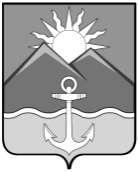 АДМИНИСТРАЦИЯХАСАНСКОГО МУНИЦИПАЛЬНОГО РАЙОНАПОСТАНОВЛЕНИЕпгт Славянка24.11.2022 г.	                                                                                                                       № 877-паО назначении  общественных  обсуждений по    проекту «Внесение изменений в генеральный план Барабашского сельского поселения Хасанского   муниципального района»   	Руководствуясь статьями 5.1, 24, 28 Градостроительного кодекса Российской Федерации ст. 14 Федерального закона от 06.10.2003 № 131-ФЗ «Об общих принципах организации местного самоуправления в Российской Федерации», Уставом Хасанского муниципального района, Положением о публичных слушаниях и общественных обсуждениях в Хасанском муниципальном округе Приморского края, утверждённым решением Думы Хасанского муниципального округа от 29.09.2022 № 6, администрация Хасанского муниципального района  ПОСТАНОВЛЯЕТ:1. Назначить общественные обсуждения по проекту «Внесение изменений в генеральный план Барабашского сельского поселения Хасанского муниципального района   Приморского края»   (далее – проект)   с  25 ноября 2022 г.  по    24 декабря 2022 г.2. Опубликовать оповещение о начале общественных обсуждений в Бюллетене муниципальных правовых актов Хасанского муниципального района, на официальном сайте администрации Хасанского муниципального района в информационно-телекоммуникационной сети «Интернет»: http://prim-hasan.ru, в районной газете «Хасанские вести» (Приложение).3. Организацию и проведение общественных обсуждений по проекту поручить комиссии по подготовке проекта правил землепользования и застройки на территории Хасанского муниципального района (далее – комиссия).4. Комиссии:4.1 Организовать размещение материалов проекта на официальном сайте администрации Хасанского муниципального района в сети интернет: http://prim-hasan.ru и открытие экспозиции материалов проекта. 4.2 Организовать учёт предложений и замечаний общественных обсуждений для включения их в протокол и заключение о результатах общественных обсуждений по проекту с 25 ноября 2022 г. по 24 декабря 2022 г.4.3 Подготовить протокол и заключение по результатам общественных обсуждений по проекту в течение 10 календарных дней со дня их проведения, опубликовать заключение о результатах общественных обсуждений по проекту Бюллетене муниципальных правовых актов Хасанского муниципального района и разместить на официальном сайте администрации Хасанского муниципального района в информационно-телекоммуникационной сети «Интернет»: http://prim-hasan.ru.5. Прием замечаний и предложений по проекту от участников общественных обсуждений и иных заинтересованных лиц осуществляется путем:- представления нарочно замечаний и предложений по проекту от участников общественных обсуждений и иных заинтересованных лиц по адресу: ул. Молодёжная, 1, пгт Славянка, Хасанского района, Приморского края, каб. 321 (администрация Хасанского муниципального района);- направления замечаний и предложений по проекту от участников общественных обсуждений и иных заинтересованных лиц посредством почтовой связи по адресу: ул. Молодёжная, 1, пгт Славянка, Хасанского района, Приморского края, 692701;- направления замечаний и предложений по проекту от участников общественных обсуждений и иных заинтересованных лиц посредством электронной почты по адресу: abzhalimov@prim-hasan.ru;- посредством записи в книге (журнале) учета посетителей экспозиции проекта.6. Все замечания и предложения по проекту подлежат рассмотрению при условии представления участниками общественных обсуждений сведений о себе, с приложением документов, подтверждающих такие сведения (в целях идентификации):1) для физических лиц: фамилия, имя, отчество (при наличии), дата рождения, адрес места жительства (регистрации);4) для юридических лиц: наименование, основной государственный регистрационный номер, место нахождения и адрес.Участники общественных обсуждений, являющиеся правообладателями соответствующих земельных участков и (или) расположенных на них объектов капитального строительства и (или) помещений, являющихся частью указанных объектов капитального строительства, также представляют сведения соответственно о таких земельных участках, объектах капитального строительства, помещениях, являющихся частью указанных объектов капитального строительства, из Единого государственного реестра недвижимости и иные документы, устанавливающие или удостоверяющие их права на такие земельные участки, объекты капитального строительства, помещения, являющиеся частью указанных объектов капитального строительства.7.  Опубликовать настоящее постановление в Бюллетене муниципальных правовых актов Хасанского муниципального района и разместить на официальном сайте администрации Хасанского муниципального района в информационно-телекоммуникационной сети «Интернет»: http://prim-hasan.ru,8. Контроль за исполнением настоящего постановления возложить на заместителя главы администрации Хасанского муниципального района  Р.Х. Абжалимова.Глава Хасанского муниципального района                                                                                            И.В. СтепановПриложение                                                                                        к постановлению администрации            Хасанского муниципального района            от 24.11.2022 г.  № 877-паОповещение о начале общественных обсуждений по проекту «Внесение изменений в генеральный план Барабашского сельского поселения Хасанского муниципального района Приморского края»	На общественные обсуждения представляются проект «Внесение изменений в генеральный план Барабашского сельского поселения Хасанского муниципального района Приморского края».	Срок проведения общественных обсуждений: с 25 ноября 2022 г. по 24 декабря 2022 г. 	Материалы проекта размещены на официальном сайте администрации Хасанского муниципального района в сети интернет: http://prim-hasan.ru в разделе «Градостроительство», «Документы территориального планирования».	Экспозиция проекта представлена в:	-  с. Барабаш в  здании   администрации  Барабашского сельского поселения по адресу: с. Барабаш Хасанского района Приморского края, ул. Восточная Слобода, дом              № 1,  в  рабочие  дни  с 09-00 до 17-00, перерыв на обед с 13-00 до 14-00 и на официальном сайте  администрации Хасанского муниципального района в сети интернет: http://prim-hasan.ru в разделе «Градостроительство», «Документы территориального планирования»;	- с. Занадворовка, по адресу: с. Занадворовка, ул. Советская, 10, помещение библиотеки 07 декабря 2022 г. с 12-00 до 15-00.	В период проведения общественных обсуждений участники общественных обсуждений имеют право вносить предложения и замечания, касающиеся проекта посредством:           - представления нарочно замечаний и предложений по проекту от участников общественных обсуждений и иных заинтересованных лиц по адресу ул. Молодёжная, 1, пгт Славянка, Хасанского района, Приморского края, каб. 321 (администрация Хасанского муниципального района);	- направления замечаний и предложений по проекту посредством почтовой связи по адресу: ул.Молодёжная, 1, пгт Славянка, Хасанского района, Приморского края, 692701;	- направления замечаний и предложений по проекту посредством электронной почты по адресу: abzhalimov@prim-hasan.ru;	- посредством записи в книге (журнале) учета посетителей экспозиции проекта.	 Все замечания и предложения по проекту подлежат рассмотрению при условии представления участниками общественных обсуждений сведений о себе, с приложением документов, подтверждающих такие сведения (в целях идентификации):	1) для физических лиц: фамилия, имя, отчество (при наличии), дата рождения, адрес места жительства (регистрации);	2) для юридических лиц: наименование, основной государственный регистрационный номер, место нахождения и адрес.	Участники общественных обсуждений, являющиеся правообладателями соответствующих земельных участков и (или) расположенных на них объектов капитального строительства и (или) помещений, являющихся частью указанных объектов капитального строительства, также представляют сведения соответственно о таких земельных участках, объектах капитального строительства, помещениях, являющихся частью указанных объектов капитального строительства, из Единого государственного реестра недвижимости и иные документы, устанавливающие или удостоверяющие их права на такие земельные участки, объекты капитального строительства, помещения, являющиеся частью указанных объектов капитального строительства.	В течение всего периода проведения экспозиции проекта представителями комиссии  организатора осуществляется консультирование участников общественных обсуждений по проекту по тел. 8(42331)46946.	Заключение по результатам общественных обсуждений по проекту подлежит опубликованию в течение 10 календарных дней со дня их проведения в Бюллетене муниципальных правовых актов Хасанского муниципального района и размещению на официальном сайте администрации Хасанского муниципального района в информационно-телекоммуникационной сети «Интернет»: http://prim-hasan.ru.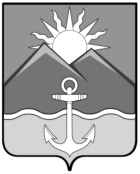 ГЛАВАХАСАНСКОГО МУНИЦИПАЛЬНОГО РАЙОНАПОСТАНОВЛЕНИЕпгт Славянкаот 21.11.2022 г.                                                                                                                      № 33-пгО предоставлении Федеральному агентству по управлению государственным имуществом разрешения на изменение вида разрешенного использования земельного участка с кадастровым номером 25:20:070101:1047В соответствии со статьей 39.2Земельного кодекса Российской Федерации, статьёй 37 Градостроительного кодекса Российской Федерации, статьей 15 Федерального закона от 06.10.2003 г. № 131-ФЗ «Об общих принципах организации местного самоуправления в Российской Федерации», статьей 28 Федерального закона от 13.07.2015 г. № 212-ФЗ «О свободном порте Владивосток», руководствуясь Уставом Хасанского муниципального района, Положением о публичных слушаниях и общественных обсуждениях в Хасанском муниципальном районе Приморского края, утвержденным решением Думы Хасанского муниципального района от 19.09.2020 г. № 197, учитывая рекомендации, изложенные в заключении о результатах общественных обсуждений от 07.11.2022 г. комиссии по подготовке проекта правил землепользования и застройки на территории Хасанского муниципального района, постановляЮ:1. Предоставить Федеральному агентству по управлению государственным имуществом разрешение на изменение вида разрешенного использования земельного участка с кадастровым номером 25:20:070101:1047, площадью 400 кв.м, местоположение : ул. Советская, д.27, с. Занадворовка, Хасанский район, Приморский край, - «магазины товаров первой необходимости» на условно разрешенный вид использования земельного участка «здания, строения, сооружения почтовых отделений, телефонных и телеграфных станций».2. Опубликовать настоящее постановление в Бюллетене муниципальных правовых актов Хасанского муниципального района и на официальном сайте в информационно-телекоммуникационной сети «Интернет» администрации Хасанского муниципального района.3. Настоящее постановление вступает в силу со дня его официального опубликования.4. Контроль за исполнением настоящего постановления возложить на заместителя главы администрации Хасанского муниципального района Абжалимова Р.Х.Глава Хасанскогомуниципального района	                                                                                            И.В. СтепановГЛАВАХАСАНСКОГО МУНИЦИПАЛЬНОГО РАЙОНАПОСТАНОВЛЕНИЕпгт Славянкаот 21.11.2022 г.                                                                                                                    №  34-пгО предоставлении Попову А.В. разрешения на изменение вида разрешенного использования земельного участка с кадастровым номером 25:20:210104:1754В соответствии со статьей 39.2 Земельного кодекса Российской Федерации, статьёй 37 Градостроительного кодекса Российской Федерации, статьей 15 Федерального закона от 06.10.2003 г. № 131-ФЗ «Об общих принципах организации местного самоуправления в Российской Федерации», статьей 28 Федерального закона от 13.07.2015 г. № 212-ФЗ «О свободном порте Владивосток», руководствуясь Уставом Хасанского муниципального района, Положением о публичных слушаниях и общественных обсуждениях в Хасанском муниципальном районе Приморского края, утвержденным решением Думы Хасанского муниципального района от 19.09.2020 г. № 197, учитывая рекомендации, изложенные в заключении о результатах общественных обсуждений от 07.11.2022 г. комиссии по подготовке проекта правил землепользования и застройки на территории Хасанского муниципального района, постановляЮ:1. Предоставить Попову Андрею Викторовичу разрешение на изменение вида разрешенного использования земельного участка с кадастровым номером 25:20:210104:1754, площадью 115 кв. м, местоположение которого установлено примерно в 19 метрах по направлению на юг от ориентира дом № 46 по ул. Нерпинская в пгт Славянка, Хасанский район, Приморский край, - «среднеэтажная жилая застройка (жилые дома, предназначенные для разделения на квартиры, каждая  из которых пригодна для постоянного проживания)» на условно разрешенный вид использования земельного участка «индивидуальное жилищное строительство (жилые дома, не предназначенные для раздела на квартиры)».2. Опубликовать настоящее постановление в Бюллетене муниципальных правовых актов Хасанского муниципального района и на официальном сайте в информационно-телекоммуникационной сети «Интернет» администрации Хасанского муниципального района.3. Настоящее постановление вступает в силу со дня его официального опубликования.4. Контроль за исполнением настоящего постановления возложить на заместителя главы администрации Хасанского муниципального района Абжалимова Р.Х.Глава Хасанскогомуниципального района	                                                                                            И.В. СтепановБюллетень муниципальных правовых актов
Хасанского муниципального районаВЫПУСК № 4125 ноября 2022 г.Официальное издание, учрежденное администрацией 
муниципального образования Хасанский район исключительно 
для издания официальных сообщений и материалов, 
нормативных и иных актов Хасанского муниципального районаГлавный редактор Худоложный А.Е.Редакционная коллегия:Худоложный А.Е., Куличенко О.В., Захаренко М.А.Издатель: Администрация Хасанского муниципального района________________________________Адрес редакции692701 п. Славянка Приморского края, ул. Молодежная, 1.Выпуск № 41 25 ноября 2022 г. Изготовлено с машинописных листов. 25 ноября 2022 г.Тираж 2 экземпляров.Свободная цена. Правом распространения обладает Хасанская 
межпоселенческая (районная) библиотека.Электронная версия издания размещена на официальном сайте 
Хасанского муниципального района (http://prim-hasan.ru/).Объем средств бюджета Хасанского муниципального района на финансирование муниципальной программы и прогнозная оценка привлекаемых на реализацию ее целей средств федерального бюджета, краевого бюджета, иных внебюджетных источниковОбщий объем бюджетных ассигнований на реализацию муниципальной программы составляет 212 350,92          тыс. руб., в том числе:2018 год – 34941,09 тыс. руб.;2019 год -  38787 тыс. руб.;2020 год -  41674,8 тыс. руб.;2021 год -  43791,64 тыс. руб.;2022 год – 53156,39 тыс. руб.Прогнозная оценка привлекаемых на реализацию целей средств муниципальной программы, составляет: средств из краевого  бюджета- 109047,37 тыс. руб.,  в том числе:2018 год – 18838,67 тыс. руб.;2019 год -  18724,16 тыс. руб.;2020 год -  20150,54 тыс. руб.;2021 год – 25919,15 тыс. руб.;2022 год -  25414,85 тыс. руб.Муниципаль-ная программавсего02734941,0938787,041674,8043791,6453156,39212 350,92          Муниципаль-ная программафедеральныйбюджет (субсидии, субвенции, иные межбюджетные трансферты)Муниципаль-ная программакраевой бюджет02718838,6718724,1620150,5425919,1525414,85109047,37Муниципаль-ная программабюджет Хасанского муниципального района02716102,4220062,8421524,2617872,4927741,54103303,55Муниципаль-ная программаиные внебюджетные источники1Подпрограмма «Повышение эффективности управления муниципальными финансами»всего0276773,07204,07635,07874,08762,038248,01Подпрограмма «Повышение эффективности управления муниципальными финансами»федеральный бюджет (субсидии, субвенции, иные межбюджетные трансферты)1Подпрограмма «Повышение эффективности управления муниципальными финансами»краевой бюджет1Подпрограмма «Повышение эффективности управления муниципальными финансами»бюджет Хасанского муниципального района0276773,07204,07635,07874,08762,038248,01Подпрограмма «Повышение эффективности управления муниципальными финансами»иные внебюджетные источники1.1Основное мероприятие «Управление бюджетным процессом в Хасанском муниципальном районе»всего0276773,07204,07635,07874,08762,038248,01.1Основное мероприятие «Управление бюджетным процессом в Хасанском муниципальном районе»федеральный бюджет (субсидии, субвенции, иные межбюджетные трансферты)1.1Основное мероприятие «Управление бюджетным процессом в Хасанском муниципальном районе»краевой бюджет1.1Основное мероприятие «Управление бюджетным процессом в Хасанском муниципальном районе»бюджет Хасанского муниципального района0276773,07204,07635,07874,08762,038248,01.1Основное мероприятие «Управление бюджетным процессом в Хасанском муниципальном районе»иные внебюджетные источники1.1.2Обеспечение деятельности финансового управления администрации Хасанского муниципального районавсего0276773,07204,07635,07874,08762,038248,01.1.2Обеспечение деятельности финансового управления администрации Хасанского муниципального районафедеральный бюджет (субсидии, субвенции, иные межбюджетные трансферты)1.1.2Обеспечение деятельности финансового управления администрации Хасанского муниципального районакраевой бюджет1.1.2Обеспечение деятельности финансового управления администрации Хасанского муниципального районабюджет Хасанского муниципального района0276773,07204,07635,07874,08762,038248,01.1.2Обеспечение деятельности финансового управления администрации Хасанского муниципального районаиные внебюджетные источники2Подпрограмма «Развитие межбюджетных отношений в Хасанском муниципальном районе»всего02728168,0931583,034039,80  29971,45 38290,24162052,582Подпрограмма «Развитие межбюджетных отношений в Хасанском муниципальном районе»федеральный бюджет (субсидии, субвенции, иные межбюджетные трансферты)2Подпрограмма «Развитие межбюджетных отношений в Хасанском муниципальном районе»краевой бюджет18838,6718724,1620150,5420032,4219964,9597710,742Подпрограмма «Развитие межбюджетных отношений в Хасанском муниципальном районе»бюджет Хасанского муниципального района0279329,4212858,8413889,269939,0318325,29 64341,842Подпрограмма «Развитие межбюджетных отношений в Хасанском муниципальном районе»иные внебюджетные источники2.2Содействие сбалансированности бюджетов поселений, входящих в состав  Хасанского  муниципального районавсего027850ххх685068502.2Содействие сбалансированности бюджетов поселений, входящих в состав  Хасанского  муниципального районафедеральный бюджет (субсидии, субвенции, иные межбюджетные трансферты)2.2Содействие сбалансированности бюджетов поселений, входящих в состав  Хасанского  муниципального районакраевой бюджет2.2Содействие сбалансированности бюджетов поселений, входящих в состав  Хасанского  муниципального районабюджет Хасанского муниципального района027850ххх60006850 2.2Содействие сбалансированности бюджетов поселений, входящих в состав  Хасанского  муниципального районаиные внебюджетные источникиОбъем средств местного бюджета на финансирование подпрограммы и прогнозная оценка привлекаемых на реализацию ее целей средств федерального бюджета, краевого бюджета, иных внебюджетных источников Общий объем бюджетных ассигнований на реализацию подпрограммы составляет 38248,0 тыс. руб., в том числе:2018 год – 6773 тыс. руб.;2019 год -  7204 тыс. руб.;2020 год -  7635 тыс. руб.;2021 год –  7874 тыс. руб.;2022 год -   8762 тыс. руб.Объем средств местного бюджета на финансирование подпрограммы и прогнозная оценка привлекаемых на реализацию ее целей средств федерального бюджета, краевого бюджета, иных внебюджетных источников Общий объем бюджетных ассигнований на реализацию подпрограммы составляет 162052,58 тыс. руб., в том числе:2018 год – 28168,09 тыс. руб.;2019 год -  31583  тыс. руб.;2020 год -  34039,80 тыс. руб.;2021 год – 29971,45 тыс. руб.;2022 год –  38290,24тыс. руб.Прогнозная оценка привлекаемых на реализацию целей средств подпрограммы, составляет: средств из краевого  бюджета- 97710,74 тыс. руб., в том числе:2018 год – 18838,67 тыс. руб.;2019 год -  18724,16 тыс. руб.;2020 год -  20150,54 тыс. руб.;2021 год – 20032,42 тыс. руб.;2022 год -  19964,95 тыс. руб.